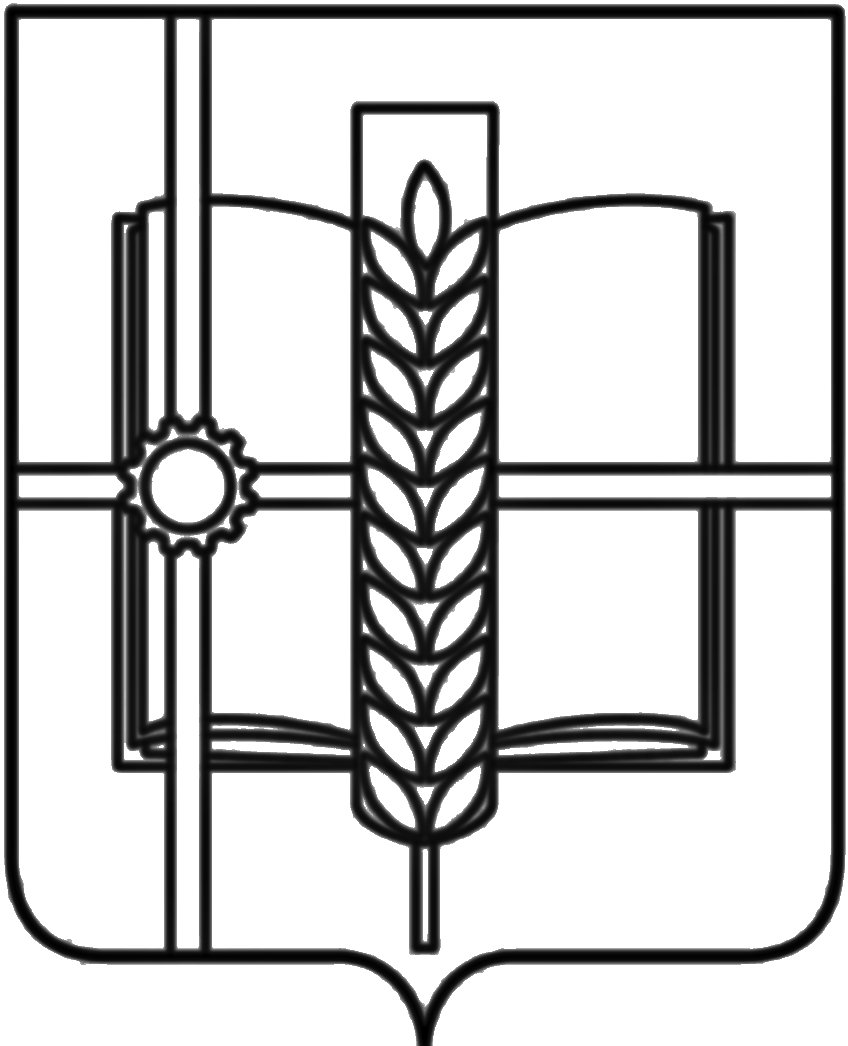 РОССИЙСКАЯ ФЕДЕРАЦИЯРОСТОВСКАЯ ОБЛАСТЬЗЕРНОГРАДСКИЙ РАЙОНМУНИЦИПАЛЬНОЕ ОБРАЗОВАНИЕ«Зерноградское городское поселение»АДМИНИСТРАЦИЯ ЗЕРНОГРАДСКОГО ГОРОДСКОГО ПОСЕЛЕНИЯРАСПОРЯЖЕНИЕот 20.01.2022 № 9г. ЗерноградО назначении должностных лиц в Администрации Зерноградского городского поселения, ответственных за профилактику коррупционных и иных правонарушенийВ соответствии с Федеральным законом от 25.12.2008 года № 273-ФЗ «О противодействии коррупции»:1.​ Назначить следующих должностных лиц ответственными за профилактику коррупционных и иных правонарушений в Администрации Зерноградского городского поселения:- Вторушину Наталью Сергеевну - главного специалиста-юриста Администрации Зерноградского городского поселения;-   Водолажского Евгения Александровича - ведущего специалиста-юриста Администрации Зерноградского городского поселения;- Ефремову Елену Николаевну - ведущего специалиста (по организационно-правовым и кадровым вопросам) Администрации Зерноградского городского поселения;2. Распоряжение Администрации Зерноградского городского поселения от 15.05.2019 № 64 «О назначении должностных лиц в Администрации Зерноградского городского поселения, ответственных за профилактику коррупционных и иных правонарушений» признать утратившим силу.3. Опубликовать настоящее распоряжение в печатном средстве массовой информации Зерноградского городского поселения «Зерноград официальный» и разместить на официальном сайте Администрации Зерноградского городского поселения в информационно-телекоммуникационной сети «Интернет».4. Распоряжение вступает в силу со дня его опубликования и применяется к правоотношениям, возникшим с 12.01.2022.5. Контроль за исполнением настоящего распоряжения оставляю за собой.Глава Администрации Зерноградского  городского поселения		                                                                       И. В. Полищук